แผนการจัดการเรียนรู้ที่ ๑หน่วยการเรียนรู้ที่ ๙  กาพย์ห่อโคลงประพาสธารทองแดง		เรื่อง กาพย์ห่อโคลงประพาสธารทองแดงวิชา ภาษาไทย		ชื่อรายวิชา  ภาษาไทย ท ๒๒๑๐๑	กลุ่มสาระการเรียนรู้  ภาษาไทยชั้น มัธยมศึกษาปีที่ ๒   	ภาคเรียนที่ ๒	ปีการศึกษา ๒๕๖๑	เวลา  ๔  ชั่วโมง/๒๐๐ นาที	                    ผู้สอน  อาจารย์ จารุวัลย์ พิมผนวชมาตรฐานการเรียนรู้ 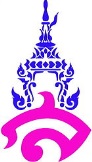 มาตรฐาน ท ๑.๑	 ใช้กระบวนการอ่านสร้างความรู้และความคิด เพื่อนำไปใช้ตัดสินใจ แก้ปัญหาในการดำเนินชีวิตและมีนิสัยรักการอ่านมาตรฐาน ท ๕.๑  เข้าใจและแสดงความคิดเห็น วิจารณ์วรรณคดีและวรรณกรรมไทยอย่างมีคุณค่าและนำมาประยุกต์ใช้ในชีวิตจริง	ตัวชี้วัดท ๑.๑ ม.๒/๒ จับใจความสำคัญ สรุปความ และอธิบายรายละเอียดจากเรื่องที่อ่านท ๕.๑ ม.๒/๑ สรุปเนื้อหาวรรณคดีและวรรณกรรมที่อ่านในระดับยากขึ้นจุดประสงค์การเรียนรู้๑. นักเรียนสามารถอธิบายความเป็นมา ประวัติผู้แต่ง และลักษณะคำประพันธ์ของเรื่องกาพย์ห่อโคลงประพาสธารทองแดงได้๒. นักเรียนสามารถตีความ และแปลความจากบทประพันธ์ได้๓. นักเรียนสามารถสรุปเนื้อหาจากเรื่องกาพย์ห่อโคลงประพาสธารทองแดงได้สาระสำคัญ													กาพย์ห่อโคลงประพาสธารทองแดง เป็นพระราชนิพนธ์ของเจ้าฟ้ามหาธรรมธิเบศไชยเชษฐ์สุริยวงศ์ ธารทองแดงเป็นชื่อสถานที่ซึ่งใช้เป็นที่ประทับอยู่ที่จังหวัดสระบุรี วรรณคดีเรื่องนี้แต่งโดยใช้คำประพันธ์ประเภทกาพย์ห่อโคลง โดยใช้กาพย์ยานีเป็นบทต้น แล้วแต่งเนื้อความโดยใช้โคลงสี่สุภาพ เนื้อเรื่องมีลักษณะคล้ายสารคดี บรรยายชีวิตสัตว์และธรรมชาติ โดยใช้ความงามทางภาษาสาระการเรียนรู้	๑. วรรณคดีเรื่องกาพย์ห่อโคลงประพาสธารทองแดง	๒. การแปลความจากบทประพันธ์คุณลักษณะอันพึงประสงค์											๑.  มีวินัย	๒. ใฝ่เรียนรู้สมรรถนสำคัญ													๑. ความสามารถในการสื่อสาร	๒. ความสามารถในการคิดกิจกรรมการเรียนรู้ชั่วโมงที่ ๑ – ๒กิจกรรมนำเข้าสู่บทเรียน	๑.นักเรียนดูบทประพันธ์จากกาพย์ห่อโคลงประพาสธารทองแดง แล้วตอบคำถามกระตุ้นการเรียนรู้ เช่น นักเรียนรู้จักคำประพันธ์ชนิดใดบ้าง และนักเรียนคิดว่าเรื่องกาพย์ห่อโคลงประพาสธารทองแดงใช้คำประพันธ์ชนิดใด	๒.ครูแจ้งวัตถุประสงค์การสอน และเชื่อมโยงเข้าสู่เนื้อหากาพย์ห่อโคลงประพาสธารทองแดงกิจกรรมพัฒนาผู้เรียน	๓.ครูบรรยายความรู้วรรณคดีเรื่องกาพย์ห่อโคลงประพาสธารทองแดงในส่วนของเนื้อหาทั่วไป ได้แก่ ประวัติผู้แต่ง ความเป็นมาของเรื่อง เนื้อหาโดยย่อ และลักษณะคำประพันธ์ จากสื่อ powerpoint เรื่องกาพย์ห่อโคลงประพาสธารทองแดง	๔.นักเรียนจดบันทึกความรู้ที่ได้รับจากเรียนเรื่องกาพย์ห่อโคลงประพาสธารทองแดงลงสมุดจดบันทึก	๕.นักเรียนช่วยกันหาคำศัพท์ยากจากบทประพันธ์กาพย์ห่อโคลงประพาสธารทองแดงแล้วแปลคำศัพท์ลงในสมุดจดบันทึกกิจกรรมรวบยอด	๖.นักเรียนและครูร่วมกันสรุปความรู้เรื่องกาพย์ห่อโคลงประพาสธารทองแดงชั่วโมงที่ ๓ – ๔กิจกรรมนำเข้าสู่บทเรียน๑.นักเรียนทบทวนความรู้เกี่ยวกับความรู้ทั่วไปเรื่องกาพย์ห่อโคลงประพาสธารทองแดงกิจกรรมพัฒนาผู้เรียน๒.นักเรียนแบ่งกลุ่ม กลุ่มละ ๓ คน เป็นจำนวน ๑๒ กลุ่มและแบ่งกันแปลบทประพันธ์จากเรื่องกาพย์ห่อโคลงประพาสธารทองแดงโดยแบ่งบทประพันธ์ด้วยวิธีการจับสลาก๓.นักเรียนตัวแทนแต่ละกลุ่มออกมานำเสนอผลงานการแปลบทประพันธ์ในบทที่กลุ่มตนเองได้รับมอบหมาย โดยนำเสนอศัพท์ยากในบทของตน อ่านบทประพันธ์ และแปลบทประพันธ์๔.นักเรียนจดบันทึกเนื้อหาความรู้จากการแปลบทกาพย์ห่อโคลงประพาสธารทองแดงทั้งจากของกลุ่มตนเองและกลุ่มนักเรียนคนอื่นกิจกรรมรวบยอด๕.นักเรียนและครูร่วมกันสรุปความรู้เกี่ยวกับเนื้อหาทั่วไปและการแปลบทประพันธ์เรื่องกาพย์ห่อโคลงประพาสธารทองแดงสื่อการเรียนรู้/แหล่งการเรียนรู้	๑. Powerpoint กาพย์ห่อโคลงประพาสธารทองแดง	การวัดและประเมินผลลงชื่อ..................................................ผู้สอน			บันทึกหลังสอน	๑. ผลการสอน	๒.  ปัญหาและอุปสรรค	๓.  ข้อเสนอแนะ								ลงชื่อ...................................................ผู้สอน									  (นางสาวจารุวัลย์ พิมผนวช)ความเห็นของหัวหน้ากลุ่มสาระการเรียนรู้วิชาภาษาไทย								.........................................................................................................									ลงชื่อ................................................................									      (อาจารย์ภาคภูมิ   คล้ายทอง)									    หัวหน้ากลุ่มสาระการเรียนรู้วิชาภาษาไทยแบบประเมินสมุดจดบันทึกการแปลบทประพันธ์กาพย์ห่อโคลงประพาสธารทองแดงเกณฑ์การประเมินคุณภาพ                                                                                                            ๗ – ๙     คะแนน      ดี๔ – ๖     คะแนน     พอใช้๑ – ๓     คะแนน      ปรับปรุง เป้าหมายหลักฐานเครื่องมือวัดเกณฑ์การประเมินสาระสำคัญกาพย์ห่อโคลงประพาสธารทองแดง เป็นพระราชนิพนธ์ของเจ้าฟ้ามหาธรรมธิเบศไชยเชษฐ์สุริยวงศ์ วรรณคดีเรื่องนี้แต่งโดยใช้คำประพันธ์ประเภทกาพย์ห่อโคลง เนื้อเรื่องมีลักษณะคล้ายสารคดี บรรยายชีวิตสัตว์และธรรมชาติ โดยใช้ความงามทางภาษาสมุดจดบันทึกการแปลบทประพันธ์กาพย์ห่อโคลงประพาสธารทองแดงแบบประเมิน         สมุดจดบันทึกการแปลบทประพันธ์กาพย์ห่อโคลงประพาสธารทองแดงร้อยละ ๖๐ ผ่านเกณฑ์ตัวชี้วัดท ๑.๑ ม.๒/๑ อ่านออกเสียงบทร้อยแก้ว และบทร้อยกรองได้ถูกต้องท ๑.๑ ม.๒/๒ จับใจความสำคัญ สรุปความ และอธิบายรายละเอียดจากเรื่องที่อ่านท ๕.๑ ม.๒/๑ สรุปเนื้อหาวรรณคดีและวรรณกรรมที่อ่านในระดับยากขึ้นสมุดจดบันทึกการแปลบทประพันธ์กาพย์ห่อโคลงประพาสธารทองแดงแบบประเมิน         สมุดจดบันทึกการแปลบทประพันธ์กาพย์ห่อโคลงประพาสธารทองแดงร้อยละ ๖๐ ผ่านเกณฑ์คุณลักษณะอันพึงประสงค์
มีวินัยใฝ่เรียนรู้สมุดจดบันทึกการแปลบทประพันธ์กาพย์ห่อโคลงประพาสธารทองแดงแบบประเมินคุณลักษณะอันพึงประสงค์ร้อยละ ๖๐ ผ่านเกณฑ์สมรรถนะ          ความสามารถในการสื่อสารความสามารถในการคิดสมุดจดบันทึกการแปลบทประพันธ์กาพย์ห่อโคลงประพาสธารทองแดงแบบประเมินสมรรถนะสำคัญของผู้เรียนร้อยละ ๖๐ ผ่านเกณฑ์องค์ประกอบที่ประเมินระดับคุณภาพของผลงานระดับคุณภาพของผลงานระดับคุณภาพของผลงานองค์ประกอบที่ประเมิน๓ (ดี)๒ (ผ่าน)๑ (พอใช้) ๑. เนื้อหาคัดบทประพันธ์ได้สวยงามมีความถูกต้องคัดบทประพันธ์ได้ถูกต้องตามฉันทลักษณ์กาพย์ห่อโคลงคัดบทประพันธ์ไม่ถูกต้องตามฉันทลักษณ์และมีคำผิด๒. การแปลบทประพันธ์แปลบทประพันธ์ได้ครบถ้วน ถูกต้อง ชัดเจน มีการเรียนลำดับเนื้อหาเหตุการณ์ได้ดีแปลบทประพันธ์ได้ ถูกต้อง มีการเรียนลำดับเนื้อหาเหตุการณ์แปลบทประพันธ์ได้ไม่ครบถ้วน เนื้อหาวกไปวนมา๓. คำศัพท์ยากมีศัพท์ยาก ๗ คำขึ้นไป  มีศัพท์ยาก ๓ ถึง ๖ คำ  มีศัพท์ยาก ๑ ถึง ๒ คำ  